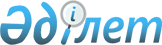 Об утверждении Правил оказания социальной помощи, установления размеров и определения перечня отдельных категорий нуждающихся граждан по Сандыктаускому району
					
			Утративший силу
			
			
		
					Решение Сандыктауского районного маслихата Акмолинской области от 17 марта 2022 года № 15/1. Зарегистрировано в Министерстве юстиции Республики Казахстан 26 апреля 2022 года № 27759. Утратило силу решением Сандыктауского районного маслихата Акмолинской области от 26 декабря 2023 года № 8/6
      Сноска. Утратило силу решением Сандыктауского районного маслихата Акмолинской области от 26.12.2023 № 8/6 (вводится в действие по истечении десяти календарных дней после дня его первого официального опубликования).
      В соответствии с пунктом 2-3 статьи 6 Закона Республики Казахстан "О местном государственном управлении и самоуправлении в Республике Казахстан", Типовыми правилами оказания социальной помощи, установления размеров и определения перечня отдельных категорий нуждающихся граждан, утвержденными постановлением Правительства Республики Казахстан от 21 мая 2013 года № 504, Сандыктауский районный маслихат РЕШИЛ:
      1. Утвердить прилагаемые Правила оказания социальной помощи, установления размеров и определения перечня отдельных категорий нуждающихся граждан по Сандыктаускому району согласно приложению к настоящему решению.
      2. Настоящее решение вводится в действие по истечении десяти календарных дней после дня первого официального опубликования. Правила оказания социальной помощи, установления размеров и определения перечня отдельных категорий нуждающихся граждан по Сандыктаускому району
      1. Настоящие Правила оказания социальной помощи, установления размеров и определения перечня отдельных категорий нуждающихся граждан (далее - Правила) разработаны в соответствии с постановлением Правительства Республики Казахстан от 21 мая 2013 года № 504 "Об утверждении типовых правил оказания социальной помощи, установления размеров и определения перечня отдельных категорий нуждающихся граждан" (далее – Типовые правила) и определяют порядок оказания социальной помощи, установления размеров и перечня отдельных категорий нуждающихся граждан. Глава 1. Общие положения
      2. Основные термины и понятия, которые используются в настоящих Правилах:
      1) Государственная корпорация "Правительство для граждан" по Сандыктаускому району (далее – уполномоченная организация) – юридическое лицо, созданное по решению Правительства Республики Казахстан для оказания государственных услуг, услуг по выдаче технических условий на подключение к сетям субъектов естественных монополий и услуг субъектов квазигосударственного сектора в соответствии с законодательством Республики Казахстан, организации работы по приему заявлений на оказание государственных услуг, услуг по выдаче технических условий на подключение к сетям субъектов естественных монополий, услуг субъектов квазигосударственного сектора и выдаче их результатов услугополучателю по принципу "одного окна", а также обеспечения оказания государственных услуг в электронной форме, осуществляющее государственную регистрацию прав на недвижимое имущество по месту его нахождения;
      2) памятные даты – события, имеющие общенародное историческое, духовное, культурное значение и оказавшие влияние на ход истории Республики Казахстан;
      3) специальная комиссия - комиссия, создаваемая решением акима Сандыктауского района, по рассмотрению заявления лица (семьи), претендующего на оказание социальной помощи в связи с наступлением трудной жизненной ситуации;
      4) прожиточный минимум – необходимый минимальный денежный доход на одного человека, равный по величине стоимости минимальной потребительской корзины, рассчитываемой органами статистики Акмолинской области;
      5) праздничные дни – дни национальных и государственных праздников Республики Казахстан;
      6) среднедушевой доход семьи (гражданина) - доля совокупного дохода семьи, приходящаяся на каждого члена семьи в месяц;
      7) трудная жизненная ситуация - ситуация, объективно нарушающая жизнедеятельность гражданина, которую он не может преодолеть самостоятельно;
      8) уполномоченный орган - государственное учреждение "Отдел занятости и социальных программ Сандыктауского района";
      9) участковая комиссия – комиссия, создаваемая решением акимов соответствующих административно-территориальных единиц для проведения обследования материального положения лиц (семей), обратившихся за социальной помощью, и подготовки заключений;
      10) предельный размер - утвержденный максимальный размер социальной помощи.
      Для целей настоящих Правил под социальной помощью понимается помощь, предоставляемая местным исполнительным органом в денежной форме отдельным категориям нуждающихся граждан (далее – получатели) в случае наступления трудной жизненной ситуации, а также к памятным датам и праздничным дням.
      3. Лицам, указанным в статье 16 Закона Республики Казахстан "О социальной защите лиц с инвалидностью в Республике Казахстан" и в подпункте 2) пункта 1 статьи 10, в подпункте 2) пункта 1 статьи 11, в подпункте 2) пункта 1 статьи 12, в подпункте 2) статьи 13 Закона Республики Казахстан "О ветеранах", социальная помощь оказывается в порядке, предусмотренном настоящими Правилами.
      Сноска. Пункт 3 - в редакции решения Сандыктауского районного маслихата Акмолинской области от 08.11.2022 № 25/2 (вводится в действие по истечении десяти календарных дней после дня его первого официального опубликования).


      4. Социальная помощь предоставляется единовременно и (или) периодически (ежемесячно, ежеквартально, 1 раз в полугодие).
      5. Перечень памятных дат и праздничных дней для оказания социальной помощи:
      1) 15 февраля - День вывода ограниченного контингента советских войск из Демократической Республики Афганистан;
      2) 9 мая – День Победы;
      3) 1 октября – День пожилых людей;
      4) День лиц с инвалидностью Республики Казахстан второе воскресенье октября месяца;
      5) 16 декабря - День независимости;
      6) 31 мая – День памяти жертв политических репрессий и голода.
      Сноска. Пункт 5 с изменением, внесенным решением Сандыктауского районного маслихата Акмолинской области от 08.11.2022 № 25/2 (вводится в действие по истечении десяти календарных дней после дня его первого официального опубликования).

 Глава 2. Порядок определения перечня категорий получателей социальной помощи и установления размеров социальной помощи
      6. Социальная помощь к памятным датам и праздничным дням оказывается единовременно в виде денежных выплат следующим категориям граждан:
      1) ко Дню вывода ограниченного контингента советских войск из Демократической Республики Афганистан – 15 февраля:
      ветеранам боевых действий на территории других государств;
      2) ко Дню Победы – 9 мая:
      ветеранам Великой Отечественной войны;
      ветеранам, приравненным по льготам к ветеранам Великой Отечественной войны;
      ветеранам труда;
      другим лицам, на которых распространяется действие Закона Республики Казахстан "О ветеранах";
      лицам, проработавшим (прослужившим) не менее шести месяцев с 22 июня 1941 года по 9 мая 1945 года и не награжденными орденами и медалями бывшего Союза ССР за самоотверженный труд и безупречную воинскую службу в тылу в годы Великой Отечественной войны;
      3) ко Дню пожилых людей – 1 октября:
      пенсионерам с размером пенсии ниже минимального размера;
      4) ко Дню лиц с инвалидностью Республики Казахстан – второе воскресенье октября месяца:
      лицам с инвалидностью всех категорий;
      5) ко Дню независимости – 16 декабря:
      ветеранам боевых действий на территории других государств;
      ветеранам, приравненным по льготам к ветеранам Великой Отечественной войны;
      многодетные матери, награжденные подвесками "Күміс Алқа" и "Алтын Алқа";
      многодетные семьи, имеющие в составе четырех и более совместно проживающих несовершеннолетних детей;
      лицам, принимавшие участия в событиях 17-18 декабря 1986 года в Казахстане, установленным Законом Республики Казахстан "О реабилитации жертв массовых политических репрессий";
      6) ко Дню памяти жертв политических репрессий и голода – 31 мая:
      жертвам политических репрессий.
      Сноска. Пункт 6 с изменением, внесенным решением Сандыктауского районного маслихата Акмолинской области от 08.11.2022 № 25/2 (вводится в действие по истечении десяти календарных дней после дня его первого официального опубликования).


      7. Социальная помощь отдельным категориям нуждающихся граждан оказывается единовременно по следующим категориям:
      1) гражданам при наступлении трудной жизненной ситуации независимо от среднедушевого дохода по заявлению:
      больным онкологическими заболеваниями, на послеоперационное лечение, на основании выписки из истории болезни, проходящим специальное лечение в условиях онкологического стационара, на основании справки уполномоченной организации в размере пятнадцати месячных расчетных показателей;
      гражданам, пострадавшим в результате стихийных бедствий или пожара, на основании документа подтверждающего факт стихийного бедствия или справки о пожаре отдела по чрезвычайным ситуациям Сандыктауского района Департамента по чрезвычайным ситуациям Акмолинской области Министерства по чрезвычайным ситуациям Республики Казахстан, в течение года с момента наступления стихийного бедствия или пожара, в размере пятидесяти месячных расчетных показателей;
      студентам из малообеспеченных, многодетных семей, имеющих в составе четырех и более совместно проживающих несовершеннолетних детей и социально-уязвимых слоев населения, обучающимся по очной форме обучения в колледжах на платной основе, на оплату за обучение, в размере стоимости годового обучения, на основании копии договора с учебным заведением, справки с места учебы и справки, подтверждающей принадлежность заявителя (семьи) к указанной категории;
      студентам из малообеспеченных, многодетных семей, имеющих в составе четырех и более совместно проживающих несовершеннолетних детей и социально-уязвимых слоев населения, обучающимся по очной форме обучения в высших медицинских учебных заведениях Республики Казахстан, на платной основе, на оплату за обучение, в размере стоимости годового обучения. Выплата производится на основании справки, подтверждающей принадлежность заявителя (семьи) к указанной категории, справки с места учебы, копии договора с учебным заведением, и копии договора между акиматом района, студентом и работодателем;
      лицам, освобожденных из мест лишения свободы по предоставлению справки об освобождении и состоящим на учете службы пробации на основании индивидуальной программы оказания социально – правовой помощи, в размере пятнадцати месячных расчетных показателей;
      ветеранам боевых действий на территории других государств, ветеранам труда, лицам, воспитывающим ребенка с инвалидностью до 18 лет, многодетные матери, награжденные подвесками "Күміс Алқа" и "Алтын Алқа", на санаторно-курортное лечение в денежной форме, в пределах сумм предусмотренных на текущий финансовый год.
      2) гражданам при наступлении трудной жизненной ситуации с учетом среднедушевого дохода по заявлению:
      семьям (гражданам) при наступлении трудной жизненной ситуации со среднедушевым доходом, ниже установленного на этот момент прожиточного минимума на каждого члена семьи, по заявлению, при прохождении длительного лечения, в размере пятнадцати месячных расчетных показателей (ежеквартально);
      многодетным семьям при наступлении трудной жизненной ситуации со среднедушевым доходом, ниже установленного на этот момент прожиточного минимума на каждого члена семьи, по заявлению, в размере пятнадцати месячных расчетных показателей (1 раз в полугодие).
      3) гражданам при наступлении трудной жизненной ситуации независимо от среднедушевого дохода без подачи заявления ежемесячно:
      больным туберкулезом, на основании списка уполномоченной организации, в размере пяти месячных расчетных показателей;
      гражданам (детям), инфицированным вирусом иммунодефицита человека, на основании списка уполномоченной организации в размере пятнадцати месячных расчетных показателей;
      многодетным семьям, для возмещения оплаты за проезд на маршрутах внутрирайонного пассажирского транспорта, в размере 100 процентов при предоставлении документов, подтверждающие проезд на маршрутах внутрирайонного пассажирского транспорта (независимо от среднедушевого дохода.
      Сноска. Пункт 7 с изменением, внесенным решением Сандыктауского районного маслихата Акмолинской области от 08.11.2022 № 25/2 (вводится в действие по истечении десяти календарных дней после дня его первого официального опубликования).


      8. К памятным датам и праздничным дням размер социальной помощи для отдельно взятой категории получателей устанавливается в едином размере по согласованию с местным исполнительным органом области.
      9. Размер оказываемой социальной помощи в каждом отдельном случае определяет специальная комиссия и указывает его в заключении о необходимости оказания социальной помощи. Глава 3. Порядок оказания социальной помощи
      10. Социальная помощь к памятным датам и праздничным дням, оказывается, по списку, утверждаемому местным исполнительным органом по представлению уполномоченной организации либо иных организаций без истребования заявлений от получателей.
      11. Для получения социальной помощи при наступлении трудной жизненной ситуации заявитель от себя или от имени семьи в уполномоченный орган или акиму села, сельского округа представляет заявление с приложением документов согласно Типовых правил.
      12. Финансирование расходов на предоставление социальной помощи осуществляется в пределах средств, предусмотренных бюджетом Сандыктаукого района на текущий финансовый год. Глава 4. Основания для прекращения и возврата предоставляемой социальной помощи
      13. Социальная помощь прекращается в случаях:
      1) смерти получателя;
      2) выезда получателя на постоянное проживание за пределы Сандыктауского района;
      3) направления получателя на проживание в государственные медико-социальные учреждения;
      4) выявления недостоверных сведений, представленных заявителем.
      Выплата социальной помощи прекращается с месяца наступления указанных обстоятельств.
      14. Излишне выплаченные суммы подлежат возврату в добровольном или ином установленном законодательством Республики Казахстан порядке. Глава 5. Заключительное положение
      15. Мониторинг и учет предоставления социальной помощи проводит уполномоченный орган с использованием базы данных автоматизированной информационной системы "Е-Собес".
					© 2012. РГП на ПХВ «Институт законодательства и правовой информации Республики Казахстан» Министерства юстиции Республики Казахстан
				
      Секретарь Сандыктауского районного маслихата

Г.Кадырова
Утверждены
решением Сандыктауского
районного маслихата
от 17 марта 2022 года
№ 15/1